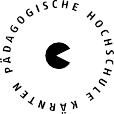 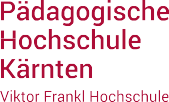 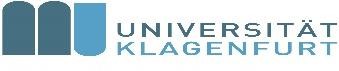 Bitte um Beachtung: Bitte schicken Sie das unterzeichnete Formular an isolde.kreis@ph-kaernten.ac.at. Die Reservierung und Bereitstellung eines Praktikumsplatzes bedeuten hohen administrativen Aufwand in den Direktionen (bis hin zu Stundenplanänderungen mancher AusbildungslehrerInnen). Darum sind Praktikumsplätze nicht leichtfertig zu reservieren und wieder abzusagen.Mit meiner Unterschrift bestätige ich, dassmeine praktikumsbezogenen Daten vom ZePPS zur Verwaltung der PPS gespeichert werden. Nach Abschluss aller Praktika oder nach Studienabbruch werden die Daten auf schriftlichen Antrag gelöscht (gemäß DSGV) undsollte ich die PPS aus persönlichen oder studienrechtlichen Gründen doch nicht antreten können, verständige ich das ZePPS Kärnten unverzüglich.Datum	Unterschrift Student/inAufgrund des Ausmaßes von 8 ETCS pro Fach wird empfohlen pro Semester nur in einem Fach das PPS 4 Praktikum zu absolvieren.V o r a n m e l d u n g fürPädagogisch-Praktische Studien 4 im MasterstudiumLehramt Sekundarstufe AllgemeinbildungV o r a n m e l d u n g fürPädagogisch-Praktische Studien 4 im MasterstudiumLehramt Sekundarstufe AllgemeinbildungV o r a n m e l d u n g fürPädagogisch-Praktische Studien 4 im MasterstudiumLehramt Sekundarstufe AllgemeinbildungV o r a n m e l d u n g fürPädagogisch-Praktische Studien 4 im MasterstudiumLehramt Sekundarstufe AllgemeinbildungNameVoranmeldung gültig fürVoranmeldung gültig fürNameWiSe20 	AdresseMatrikelnummerTelefonnummerE-MailAnmeldung für folgende Fächer/ folgendes Fach* Fach A:Fach B:Anmeldung für folgende Fächer/ folgendes Fach* Fach A:Fach B:Anmeldung für folgende Fächer/ folgendes Fach* Fach A:Fach B:Anmeldung für folgende Fächer/ folgendes Fach* Fach A:Fach B:Präferenzen für den Praktikumsort:Präferenzen für den Praktikumsort:Präferenzen für den Praktikumsort:Präferenzen für den Praktikumsort: